Муниципальное дошкольное образовательное учреждение«Детский сад № 203» города ЯрославляКонспект  образовательной деятельностипо художественно-эстетическому развитию (рисованию)на тему: «Весенняя поляна»для средней группы дошкольного возраста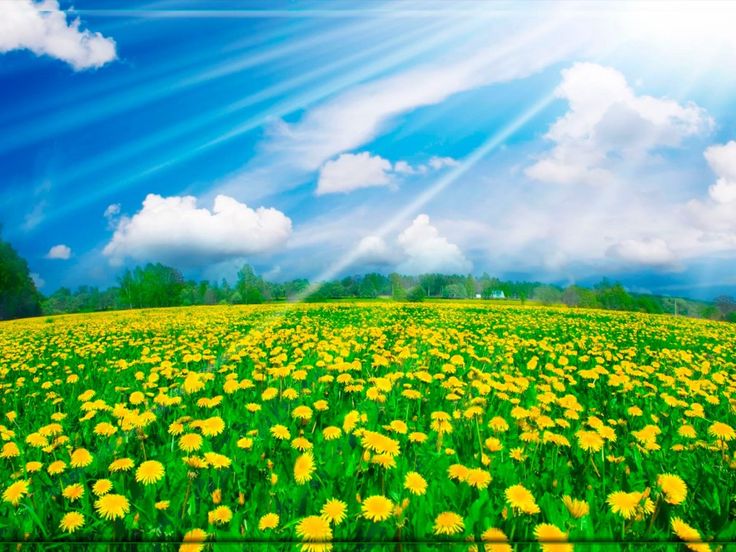 Казакова М.В.воспитатель гр.№11Ярославль2020Цель: формирование у детей умений отображать образы природы посредством нетрадиционных техник рисования.Задачи:- учить детей изображать элементы природы, используя рисование ватными палочками, рисование вилкой, рисование мятой бумагой;- развивать у детей замысел, развивать у детей чувство цвета, композиции, самостоятельно располагать элементы рисунка по всему листу бумаги;- развитие творческого мышления и воображения при создании рисунка нетрадиционным методом;- развивать у детей интерес к окружающему, вызывать эмоциональный отклик, любовь к природе;- воспитание аккуратности, самостоятельности, внимательности при работе с гуашью.Предварительная работа: беседы на тему «Весна», чтение стихов, загадок, рассматривание иллюстраций по теме, наблюдения на прогулке.Материалы: иллюстрации на тему «Весна, весенние цветы», конверты с разрезными картинками «Весенние цветы»; готовые либо заранее затонированные листы формата А4 голубого цвета, гуашь, ватные палочки, одноразовые вилки, бумага для комкования, тарелки, салфетки (тряпочки).Ход занятияI. Организационный моментДети вместе с воспитателем выполняют игровые действия: Встаньте дети, встаньте в круг,Встаньте в круг, встаньте в круг…Мы не просто встали в круг,Мы - зеленый яркий луг.На лугу растут цветыНебывалой красоты. (присели, голова опущена)Вот цветочек вырастает, (дети медленно поднимают голову)Лепесточек выпускает. (руки в стороны и немного вверх)Он головку поднимает (руки выше, округлить над головой) И цветочек раскрывает. (дети встают в полный рост и раскрывают руки)II. Основная частьВоспитатель: вот и вырос наш цветок. У кого какой цветок получился? (выслушать все ответы детей).Воспитатель: ребята, давайте вспомним, какие цветы появляются весной первыми? Еще кое-где лежит снег, но солнышко уже пригревает землю, и на пригорках начинают вырастать разноцветные глазки - цветочки. Кто назовет их?Дети: мать-и-мачеха, ландыш, крокус, подснежник.Разрезные картинкиВоспитатель: ребята, давайте сейчас сядем на ковер и немного поиграем. У меня в руках конвертики, в которых лежат картинки с изображением весенних цветов. Чтобы узнать, какой цветок там спрятался, надо собрать картинку из частей и назвать цветок, который получился.Воспитатель раздает всем конверты. Дети собирают картинку. Если кто-то из детей затрудняется назвать растение, то остальные могут ему подсказать. Дети называют цветы.Воспитатель: молодцы, ребята, все правильно назвали.РисованиеВоспитатель: Ребята, сегодня мы с вами будем рисовать свою весеннюю полянку. Взгляните на свои столы. Всё ли у нас готово для творчества?Дети: нет, не готово - нет кисточек.Воспитатель: да, гуашь есть, а кисточек нет. Сейчас исправим. Где у нас тут кисточки? (Воспитатель заглядывает в шкафчик с канцелярией и обнаруживает «пропажу» кисточек).Воспитатель: ребята, наши кисти пропали! Чем же мы будем рисовать? Давайте вместе их поищем! Воспитатель и дети ищут кисти в группе. Обнаруживают стаканчик из-под кисточек, но в нём вилки и ватные палочки.Воспитатель: так-так-так, кто-то решил над нами подшутить и поменял наши кисточки на вилки. Что же нам делать?Ответы детей.Воспитатель: а что, если мы попробуем рисовать вилками?Ответы детей.Воспитатель: тогда давайте начнём наш эксперимент. Возьмите лист бумаги, обмакните вилку в баночку с зеленой краской, точно так же, как обмакиваете кисточку. А теперь давайте приложим вилку к листу (показ). Что же у нас получилось? Ребята, да это же получилась настоящая трава! Давайте украсим этой «травой» всю нашу весеннюю поляну! Какие молодцы, как у вас хорошо получается. Но что-то скучно - одна трава. Давайте возьмем ватную палочку и окунем ее в желтую или красную, или синюю краску - кому какая нравится - и техникой тычка, как кисточкой, изобразим маленький весенний цветок. Да не один, а несколько, чтобы получилась настоящая полянка. А над цветами летают первые жучки - божьи коровки. Какая красота! Но все же чего-то не хватает? Ребята, как вы думаете, что нужно, чтобы росли цветы и летали насекомые? Дети: солнце.Воспитатель: конечно, ребята, солнце. Но чем же нам его нарисовать - вилками неудобно, палочки слишком маленькие? (дать возможность детям подумать - ответы детей). Ребята, я предлагаю попробовать рисовать бумагой! Как? Я сейчас помогу. Нужно взять лист бумаги и сделать из нее комок. «Искупать» этот комок в краске и оставить отпечаток на бумаге. Ребята, какую краску мы возьмем, чтобы изобразить солнце? (ответы детей). А облака? (ответы детей). Ну что же, ребята, попробуем? (показ воспитателя, дети повторяют).Воспитатель: получается?Ответы детей.Воспитатель: молодцы, вот мы и научились рисовать вилкой, ватными палочками и даже бумагой! Устали?Ответы детей.Воспитатель. Давайте немного разомнёмся.ФизкультминуткаРаз - подняться, потянуться,Два - нагнуться, разогнуться,Три - в ладоши, три хлопка, головою три кивка.На четыре - руки шире,Пять - руками помахать,Шесть - на место тихо сесть.III. РефлексияВоспитатель: какие чудесные рисунки у вас получились! Такие все красивые, разные, яркие. Вы все большие молодцы!Воспитатель: ребята, вам понравились наши новые «кисточки»? Чем лучше рисовать - настоящими кисточками или такими, как были сегодня?  Что понравилось? Что не понравилось? Что было сложно сделать? Что нового вы узнали? Хотели бы вы ещё раз порисовать вилками, бумагой, палочками?Ответы детей.Воспитатель: вот с такими нетрадиционными техниками рисования - рисование вилкой, палочками и бумагой мы сегодня познакомились. Теперь мы знаем, что вилка - это не только столовый прибор, которым кушают котлеты, а ватными палочками не только уши можно чистить, но это и необычные кисточки для рисования, которой можно создавать такие чудесные картины! 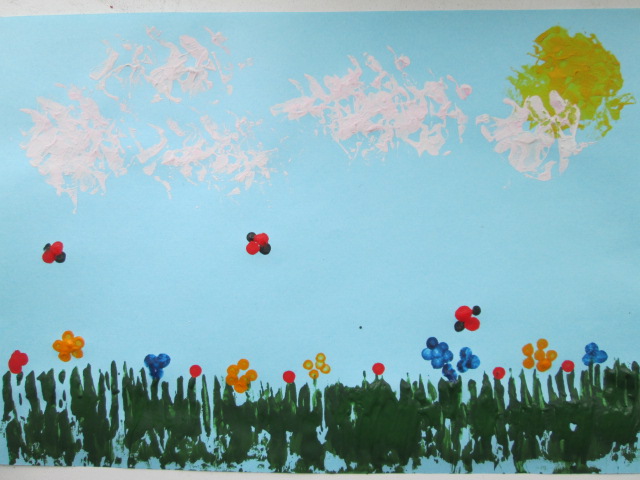 